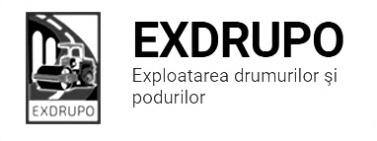 Notă informativăcu privire la lucrările de întreţinere şi salubrizare a infrastructurii rutieresect. Centru:executate 11.08.2021:Salubrizarea manuală: str. Ismail-1cursă; bd. Gagarin-1cursă.Amenajare beton asfaltic: str. Columna-78m2, 2,68t str. egaliz.; str. Ismail-128.5m2, 5t str. egaliz; : bd. Gagarin-18m2.Lichidarea situației de avariere: str. Lacului-0.5m2; bd. Negruzzi 6-1m2.planificate12.08.2021:Salubrizarea manuală: bd. Gagarin; Viaduc.Amenajare beton asfaltic: bd. Gagarin; Viaduc.sect. Buiucani:executate 11.08.2021:Demolare beton: str. V. Belinski-3m2.Reparația canalizării pluviale: str. V. Belinski-8 fint.inst., 5inel.bet. planificate12.08.2021:Salubrizarea manuală: str. V. Belinski.Frezarea părții carosabile: str. V. Belinski.Reparația canalizării pluviale: str. V. Belinski.sect. Rîşcani:executate 11.08.2021:Frezarea părții carosabile: bd. C. Vodă-Dacia, 39 -50m2.Salubrizarea manuală: bd. C. Vodă-Dacia, 39 -3curse.executate 11-12.08.2021 (în noapte) :Salubrizarea mecanizată: str. T. Vladimirescu; bd. Moscova; str, A. Russo; str. B. Voievod; C Orheiului, str. Ceucari; bd. Renasterii; str. Petricani.planificate12.08.2021:Amenajare beton asfaltic: bd. C. Vodă-Dacia, 39;Frezarea părții carosabile: bd. C. Vodă-Dacia, 39;Demolare beton: bd. C. Vodă-Dacia, 39.sect. Botanica:	executate 11.08.2021:Salubrizarea manuală: com. Țînțăreni, str. Morii-8 curse.Frezarea părții carosabile: com. Țînțăreni, str. Morii-200m2.Salubrizarea mecanizată: str. Sarmizegetusa; str. Gr. Botanica; str. V. Crucii; str. Grenoble; șos. Muncești; str. Trandafirilor.executate 11-12.08.2021 (în noapte) :Salubrizarea mecanizată: bd. Dacia, str. Burebista; str. Independetii; str. Hr. Botev; bd. C. Vodă.planificate12.08.2021:Amenajare beton asfaltic:com. Țînțăreni, str. Morii.sect. Ciocana:executate11.08.2021:Salubrizarea mecanizată: str. Voluntarilor; str. M. Manole; str. Sargidava; str. M. Spataru.Amenajare beton asfaltic: str. I. Creangă (racordări)-87.95t b/a fin.planificate12.08.2021:Demolare beton: str. I. Creangă;Amenajare  beton asfaltic: str. I. Creangă (racordări).sect. OCR:executate 11-12.08.2021(in noapte):Aplicarea marcajului rutier: Instituții de învățămînt sect. Buicani-110m2; sect. Centru-118m2; sect. Ciocana-80m2; sect. Botanica-115m2.planificate12.08.2021:Aplicarea marcajului rutier:Instituții de învățămînt sect. Centru, sect. Buiucani, sect. Botanica. sect. Întreținerea canalizării pluviale:executate 11.08.2021:Reparația canalizarii pluviale: str. Belinschi -4curse excav/transp.gunoi; 3m3 săp.man; 0.5m3 demol.bet.; 5.1t pietris; 4t nisip., str. I. Creangă-1m3 bet. turnat.Curatirea canalizarii pluviale: riul Durlesti- 3 curse.planificate 12.08.2021Reparația canalizarii pluviale: str. V. Belinski, Curățirea canalizării pluviale: str. I. Creangă 26.sect. Specializat îninfrastructură (pavaj):executate11.08.2021:Curățirea canalizării pluviale: str. Ismail, 27 (parcare)- 4 buc.Excavare/transportare sol: str. Ismail, 27 (parcare)- 83m3/9curse;Săpătură manuală: str. Ismail, 27 (parcare) - 3m3;Demolare beton: str. Ismail, 27 (parcare) -0.5;planificate12.08.2021:Excavare/transportare gunoi: str. Ismail, 27 (parcare).Montare bordure: str. Ismail, 27 (parcare).sect. Specializat îninfrastructură (restabilirea învelișului asfaltic):executate11.08.2021:Excavare/transportare gunoi: bd. C. Vodă, 19/1-5curse.Montare bordure: bd. C. Vodă, 19/1-40buc.(vechi)Săpătură manuală: bd. C. Vodă, 19/1 -1cursă.planificate 12.08.2021: Desfacere/montare bordure: bd. C. Vodă, 19/1.Tel: 47 12 93